AK SEH3
§1: De economie van de stadProduceren in de stad
- In een kenniseconomie wordt veel geld geïnvesteerd in het bedenken van nieuwe technologie en nieuwe producten. Er zijn 2 soorten kennis
1. Technologische kennis (wordt vooral in de industrie gebruikt)
2. Sociale kennis (wordt vooral in de handel en dienstverlening gebruikt)
- Bij zakelijke dienstverlening lever je diensten aan het bedrijfsleven en de overheid. De meeste bedrijven in de zakelijke dienstverlening zijn klein. Meestal maar 10 werknemers. De aantrekkelijke stad
- Tussen 1975 en 1990 was er crisis in de stad door een leegloop van bedrijven die naar terreinen buiten de stad vertrokken. Daardoor daalde de werkgelegenheid sterk. Na 1990 kwam de kenniseconomie op. Toen werd de stad weer aantrekkelijk. Mensen in creatieve beroepen (vormgevers, ICT-deskundigen, architecten) vestigde zich weer in de stad. Er zijn 2 redenen waarom de creatieve beroepen werkgelegenheid vormde:
1. De ‘creatieven’ wonen graag in steden en geven relatief veel geld uit aan stedelijke voorzieningen.
2. De ‘creatieven’ roepen een aantrekkelijke sfeer op van schoonheid, plezier en succes. Daarvan profiteren andere bedrijven weer.
- Voorbeelden van een creatieve stad zijn Utrecht, Den Haag en Amsterdam. Tegenwoordig proberen innovatieve bedrijven de mode-industrie en entertainmentsector te trekken. Dat doen ze op 2 manieren:
1. Scienceparken te ontwikkelen. 
2. Het beschikbaar stellen van goedkope bedrijfsruimtes aan vernieuwende bedrijven. Deze goedkope bedrijfsruimtes worden broedplaatsen genoemd. Sociale ongelijkheid
- Een duale arbeidsmarkt is het verschil tussen banen voor hoog/laag opgeleiden. Sociale ongelijkheid zijn de grote en ongewenste verschillen in welvaart en ontwikkelingskansen. Rond 1870: urbanisatie (uitbreiding van de steden)
- Veel mensen naar de stad
- Op het platteland is er werkloosheid
oorzaak: werkloosheid op het platteland en opkomst industrie in de steden.
Rond 1960: suburbanisatie (weg trekken uit de stad  kleine dorpen groeien)
- Mobiliteit neemt toe onder de middenklasse omdat mensen verder van hun werk wonen.
- De stad verkrot
oorzaak:  toename mobiliteit
Rond 1990: re-urbanisatie (steden breiden uit, groeien naar de kleine dorpen toe)
- Stad is aantrekkelijker
- Meer voorzieningen in de stad
oorzaak: steden worden aantrekkelijker gevonden door jongeren.
§2: De stad van de toekomstIn welke stad is het nog prettig?
- Grote steden zijn aantrekkelijk voor de meeste mensen en bedrijven. Gevolgen van snelgroeiende steden is luchtvervuiling. 
- In Maastricht, Doetinchem en Delfzijl trekken de jongeren weg voor werk/studie. Ze komen niet terug om een gezin te stichten. Dan daalt het geboortecijfer en de bevolking vergrijst. Dan is er sprake van bevolkingskrimp. Het gevolg van bevolkingskrimp is dat winkels/voorzieningen niet meer kunnen bestaan en failliet gaan. Oplossingen voor de lange termijn
- Duurzame stad / sustainable city is een stad die energieneutraal is en afval hergebruikt zodat latere generaties in een schone omgeving leven. Een duurzame stad heeft perfect geïsoleerde gebouwen van duurzaam materiaal. Slimme oplossingen
- Vernieuwende steden / smart cities maken maximaal gebruik van digitale technologie (computers en internet) §3: Verstedelijking en bestuurBestuur en beleid
- Het openbare bestuur van Nederland regelt de ruimtelijke ordening. Het hoogste schaalniveau in het Rijk, daarna de 12 provincies en dan de 393 gemeentes. De ruimtelijke ordening omvat alle regels die er bestaan over de inrichting van de ruimte. Stad en regio een eenheid
- Een stadsgewest is een gebied waarin een stad en de regio eromheen stevig met elkaar verbonden zijn, door hun werk/voorzieningen. De regionale samenwerking zijn de afspraken die de regio’s met elkaar maken.  Samenwerking tussen overheid en bedrijven
- De overheid valt onder de publieke sector. De overheid behartigt de belangen van ons allemaal. (bijvoorbeeld: de zorg, de werkgelegenheid) 
- Het bedrijfsleven valt onder de private sector en is uit op winst. 
- Publieke en private partijen staan daardoor tegen over elkaar. Maar kunnen elkaar ook helpen bij bouwprojecten (publiek-private samenwerking, pps) De bedrijven hebben meer geld en kennis voor de bouwprojecten en de overheid houd rekeningen met de belangen van de mensen in de samenleving. §4: Vernieuwende stadDe situatie in de jaren 1980
- In de jaren 80 werd er alarm geslagen om de 19e-eeuwse arbeiderswijken en andere vooroorlogse wijken die verkrot waren. Ze voldeden niet meer aan de eisen van de tijd. Vanaf 1980 kwam er een nieuw beleid van stadvernieuwing. De kwaliteit van de sociale huurwoningen (huizen met lage huur) werden verbeterd. Dat gebeurde deels door renovatie: opknappen. En deels door sanering: sloop en nieuwbouw. Er bleven veel sociale huurwoningen bestaan en daardoor bleef de bevolkingssamenstelling in deze wijken grotendeels gelijk: weinig koopkrachtige ouderen, immigranten en studenten. De situatie sinds 1990
- Mensen in de creatieve sector gingen steeds meer verdienen. In een aantal stadswijken werd een beleid gevoerd van herstructurering. Herstructurering is het slopen van slechtere huurwoningen en de nieuwbouw van duurdere koopwoningen. Gentrification is het proces van verandering in de bevolkingssamenstelling en het voorzieningenniveau in een wijk.Hoe zit het met ‘de mix’ in Nederland?
- In Nederland is weinig segregatie. Segregatie betekend het gescheiden wonen van verschillende bevolkingsgroepen in de stad. Rijk en arm wonen in Nederland door elkaar. Dat is te danken aan het Nederlandse beleid van stadsvernieuwing en herstructurering. 
- Een andere vorm van segregatie is in Nederland wel groot, de etnische achtergrond. De mensen met dezelfde achtergrond wonen vaak in dezelfde wijken. En in de Vinex-wijken, de nieuwbouwwijken die sinds 1990 aan de rand van de stad zijn verrezen, wonen vooral autochtone gezinnen en veel minder allochtonen. 
- Er zijn 2 verklaringen voor deze segregatie:
1. Het verschil in sociaaleconomische klasse: niet-westerse allochtonen zijn vaker laagopgeleid, ze hebben een laag inkomen en kunnen niet in dure wijken wonen.
2. Etnische groepen willen bij elkaar in de buurt wonen voor sociale contacten. §5: Het buurtprofielInzoomen naar het schaalniveau van de buurt
- Een stad kan worden verdeeld in woonwijken en buurten. Een buurt is een gebied binnen een woonwijk waar dezelfde soort woningen staan. In het buurtprofiel staan de belangrijkste kenmerken van een buurt. Daar staan sowieso 3 dingen in:
1. Woningkenmerken.
2. Bewonerskenmerken. 
3. De kenmerken van de woonomgeving.Woningkenmerken
1. Ouderdom (bouwjaar)
2. Eigendom (koop, huur)
3. Woningtype (vrijstaand, rijtjeshuis, portiekflat, galerijflat)
4. Staat van onderhoud (goed, slecht, gerenoveerd)Bewonerskenmerken
1. Grootte van het huishouden (aantal personen in een huishouden)
2. Etniciteit (Nederland, buitenland)
3. Inkomen (modaal, boven modaal)
4. Gezinsfase (alleenstaande ouder, paar met of zonder kinderen, ouderen)
5. Leeftijd (gemiddeld 30, 40, 50)Kenmerken van de woonomgeving
1. Sociale veiligheid (buurtpreventie, goede toegankelijkheid)
2. Sociale cohesie (buurtfeest, dorpsvereniging)§6: De woonomgevingDe openbare ruimte
- Een openbare ruimte is bedoeld voor iedereen. Soms zijn openbare ruimtes onveilig. Stadsbestuurders letten op 4 aspecten in de openbare ruimte
1. Toegankelijkheid 
2. Onderhoud (graffiti, meteen opruimen en netjes houden)
3. Overzichtelijkheid 
4. Toezicht (politie houden de camerabeelden in de gaten)H4
§1: Van de bergen naar de zeeHet stroomgebied van Rijn en Maas
- Stroomgebieden is de verzamelnaam van een rivier waarbinnen alle neerslag en grondwater via de zijrivieren uiteindelijk in de hoofdrivier stroomt. De waterscheiding is de grens tussen de stroomgebieden, die gevormd wordt door gebergte of andere verhogingen in het landschap. Het geheel van de hoofdrivier met al zijn zijtakken noem je het stroomstelsel van de rivier. 
- Het stroomstelsel bestaat uit 3 delen die samen het lengteprofiel vormen:
1. Bovenloop, hoog in de bergen waar de rivier ontspringt. De rivier loopt er snel en heeft een hoge erosieve kracht
2. Middenloop, middelste deel van de rivier dat door een dal loopt.
3. Benedeloop, dichtbij de monding waar de stroomsnelheid laag is en de sedimentatie toenneemt.
- Er zijn 3 soorten rivieren:
1. Gletsjerrivier, wordt gevoed met smeltwater in het voorjaar
2. Regenrivier, wordt gevoed met regenwater (bijvoorbeeld De Maas)
3. Gemengderivier, bestaat deels uit smeltwater en deels uit regenwater (bijvoorbeeld De Rijn) 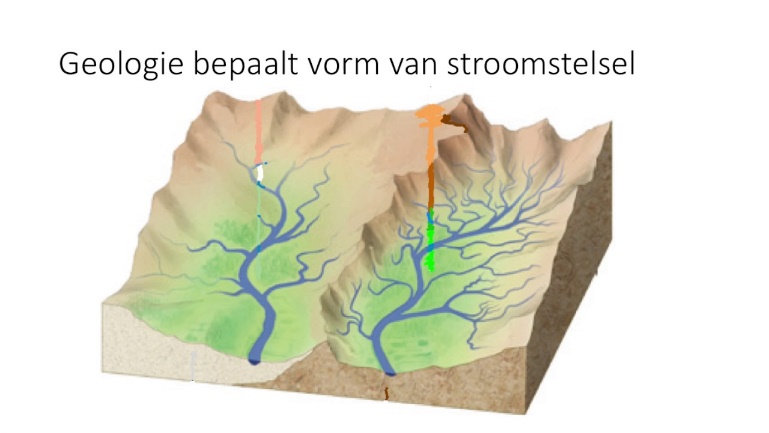 Regiem en debiet
- Het verschil in waterafvoer van een rivier gedurende het jaar noem je het regiem. (regelmatig of onregelmatig) De totale hoeveelheid water die een rivier op een bepaald punt afvoert is het debiet. (groter of kleiner) Het regiem en debiet kunnen gedurende het jaar varieren.
- Als het waterpeil op een korte periode sterk stijgt noem je dat een piekafvoer.    Het aantal hoogsteverschil : lengte = het verhang. (cm per km)Klimaatveranderingen en de gevolgen
- Door klimaatveranderingen stijgt de temperatuur  gletsjers nemen in omvang af  zeespiegel stijgt.  
- Het neerslagregiem zijn de schommelingen in neerslag gedurende het jaar. Het neerslagregiem veranderd op 2 manieren:
1. Er valt meer neerslag
2. De neerslag valt onregelmatig
- Als het neerslagregiem veranderd is het gevolg dat het regiem van de Maas en de Rijn onregelmatig wordt en de kans op overstromingen toeneemt.§2: De invloed van de mensDe rivier wordt getemd
- De eerste dijken verschenen in de 11e eeuw en werden haaks op de rivier gezet. Later werden de winterdijken paralel aan de rivier aangelegt: achter deze dijken in het binnendijksgebied, wonen mensen. Tussen de rivier en de winterdijken ligt de uiterwaard  die mag/kan overstromen. Om de uiterwaarde zo veel mogelijk te kunnen gebruiken werden de zomerdijken aangelegt. In de zomer stroomt de rivier door het zomerbed. De laatste 100 jaar zijn rivieren grotendeels           gekanaliseerd  meanders zijn rechtgetrokken en de rivier stroomt sneller. Kribben houden de rivier in zijn stroombed. En verbeteren de bevaarbaarheid. Stuwen zijn er om de waterstand te regelen. Het dwarsprofiel 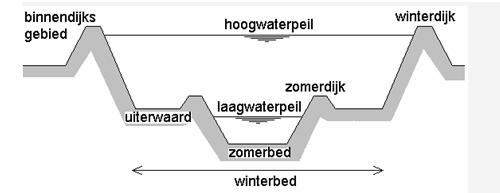 De waterafvoer veranderd
- Door verstening wordt de vertragingstijd korter. De vertragingstijd is de tijd die water nodig heeft tot die bij de rivier is. Op een kale helling, bijvoorbeeld ontstaan door ontbossing, krijgt neerslag niet de tijd om in de bodem te dringen en stroomt dirct de rivier in. Als de helling bebost is, duurt het veel langer. Het water moet naar de zee
- Na dijkdoorbraken werden de dijken steeds verhoogt en/of verbreed  dijkverzwaringen. Er werden gebieden aangewezen waar de rivier mocht overstromen  noodoverloopgebieden.§3: IJsselmeergebied en de Zuidwestelijke DeltaHet IJsselmeergebied
- Afsluitdijk is in 2022, 90 jaar. En nu 30km lang. De afsluitdijk scheidt het buitendijkse deel (Waddenzee) van het binnendijkse deel (IJsselmeer). Het Markermeer is niet ingepolderd. De Zuidwestelijke Delta
- De Zuidwestelijke Delta was tot 1953 een estauarium  een trechtervormige monding van een rivier in de zee. Het bestaat uit zout en zoet water. 
- Na de watersnoodramp werd het delltaplan uitgevoerd 
- Primaire dammen liggen gelijk aan zee. Secundaire dammen liggen er achter. 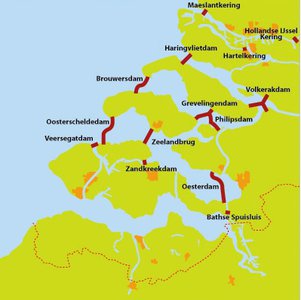 Springtij, noordwesterstorm en piekafvoer
- Door de bouw van deze grote waterstaatkundige werken heeft er een kustlijnverkorting plaatsgevonden. Dat betekend dat het minder kwetsbaar is voor overstromingen. 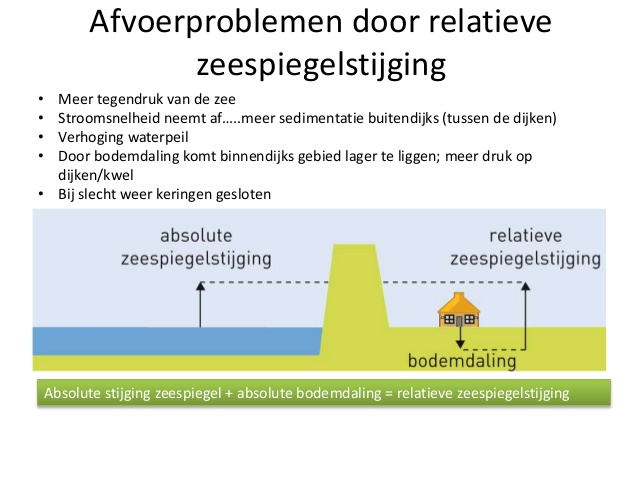 §4: Adaptief deltamanagementWaterbeleid
- Elk jaar op prinsjesdag wordt er een deltaprogramma overhandigt. Hierin staan voorstellen hoe Nederland met de waterveiligheid en de zoetwater voorziening tot 2050 omgaat. Dit integaal waterbeleid is alleen mogelijk wanneer Rijkswaterstaat, de provincies, gemeente en waterschappen met inbreng van maatschappelijke organisaties en bedrijfsleven samenwerken. Hiermee kunnen ze van overstromingen, droogte, hitte en verzilting afkomen. Met dit adaptief deltamanagement wil de overheid zo flexibel mogelijk inspelen op nieuwe kansen.
- Het deltaprogramma werkt met 5 deltabeslissingen:
1. Waterveiligheid: beschermen tegen overstromingen
2. Zoet water: het voorkomen van watertekorten
3. Ruimtelijke adaptie: bouwen zodat je rekening houdt met het klimaat en water
4. Rijn-Maasdelta: het veiligstellen van de Rijnmond-Drechtsteden en Zuidwestelijke Delta
5. IJsselmeergebied: het veiligstellen van de zoetwatervoorraad en voorkomen van overstromingen. Watertoets
- Bij de watertoets kijkt men of er bij nieuwe bouwlocaties rekening is gehouden met de veiligheid, wateroverlast, water kwaliteit en verdroging. 
- 3 trapsstrategie:
1. Vasthouden/retentie: je laat het water in de bodem zakken
2. Bergen: je brengt water in oppervlakte water (meer, weiland)
3. Afvoeren: water afvoeren naar de zee.§5: Ruimte voor de rivierRuimte voor de rivier
- De basis van onze veiligheid wordt gegarandeerd door de duinen, dijken, stormvloedkeringen en ruimte voor de rivieren. In 2017 is het project ‘Ruimte voor de rivier’ afgerond. In het project ‘Ruimte voor de rivier’ zijn 34 buitendijkse maatregelen genomen, zoals uiterwaardvergravingen, nevengeulen en kribverlagingen. Gevolgen voor Rijn en Maas
- ruimte voor de rivier creeëren door: 
- Nevengeulen is het verdiepen van de rivier
- Verlagen van de uiterwaarden
- Aanleggen van retentiegebieden 
- Gevolg is dat door deze rivierbedverruiming bij hoogwater de waterstand met een meter is verlaagd. Maatregelen over de grenzen heen
- Rivieren houden geen rekening met landgrenzen en worden daarom op het fluviaal schaalniveau bestudeerd. §6: Rivieren: Het Ijsselmeer en de Zuidwestelijke DeltaWater voor later
- De klimaatverandering en de verandering van het neerslagregiem hebben gevolgen voor Nederland. We krijgen zomers waar het langdurig heel droog kan zijn. Met af en toe hefige regenbuienDe grootste zoetwatervoorraad van Nederland
- Het Ijsselmeer is de grootste zoetwaterbuffer van Nederland. Het IJsselmeer is ook belangrijk voor scheepsvaart, recreatie en visserij. De problemen die ontstaan bij watertekort zijn:
1. Tekort aan drinkwater.
2. Tekort aan water voor de landbouw.
3. Verzilting: het zouter worden de bodem.
- Niet alle gewassen kunnen tegen zout, daarom kiezen veel boeren voor gewassen die er wel tegen kunnen. 